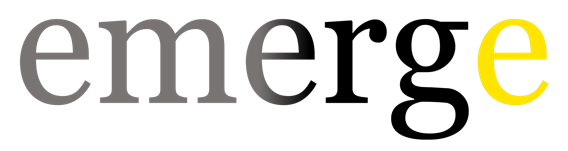 Office Use Only Young Person’s DetailsName:Name:DOB / Age: DOB / Age: Does the young person consent to this referral?     Yes / No Does the young person consent to this referral?     Yes / No Best Contact for young person:  Referring Organisation Organisation:   Organisation:   Organisation:   Organisation:   Name: Name: Email:               Phone: Phone: Phone: Presenting Issues Crisis / Immediate Crisis / Immediate Notes Homelessness / Risk of Homelessness 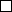 Involvement with youth justice system                          Substance Abuse  Child Safety Involvement Support requested from Emerge. Crisis/Outreach ServiceEmploymentAccommodationGeneral ProgramAnything else we should know: 